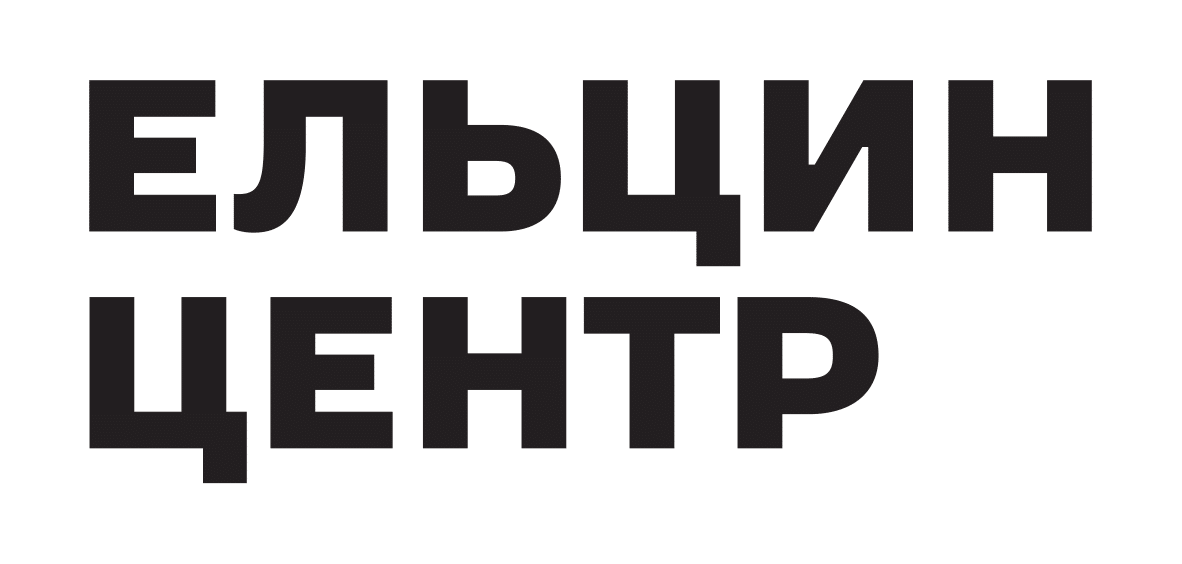 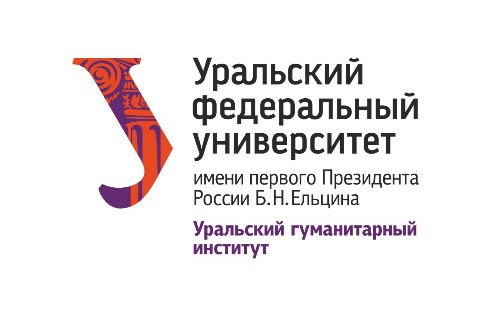 Уральский федеральный университет Ельцин ЦентрМеждународная научная конференция Время смысла:свое, чужое, наше время20 февраля 2020 г.Место проведения конференции:Ельцин Центр (г. Екатеринбург, ул. Бориса Ельцина, д. 3)19 февраля 2020 г. 19.00-20.00 – встреча с Кириллом Кобриным в книжном магазине «Пиотровский» (г. Екатеринбург, ул. Бориса Ельцина, д. 3)20 февраля 2020 г.09.00-10.00 регистрация участников (холл перед Медиазалом)10.00-10.30 открытие конференции (Медиазал)Дроздов Александр Алексеевич (исполнительный директор Фонда «Президентский центр Б.Н. Ельцина», Екатеринбург)Сыманюк Эльвира Эвальдовна (директор Уральского гуманитарного института УрФУ им. Б.Н. Ельцина, Екатеринбург);Соболева Майя Евгеньевна (профессор Альпен-Адриа-Университета, Клагенфурт; профессор Университета Марбурга; ведущий научный сотрудник УрФУ им. Б.Н. Ельцина, Екатеринбург); Черепанова Екатерина Сергеевна (профессор УрФУ им. Б.Н. Ельцина, Екатеринбург).10.30-12.00 панельная дискуссия «Работа» времени внутри сознания модерна» (Медиазал)Участники дискуссии: Кобрин Кирилл Рафаилович (Рига) Круглова Татьяна Анатольевна (УрФУ им. Б.Н. Ельцина, Екатеринбург)Закс Лев Абрамович (УрФУ им. Б.Н. Ельцина, Екатеринбург).12.00-12.30 перерыв12.30-14.00 панельная дискуссия «Историческое время в эпоху перемен: темпоральность и историчность в историографических дискуссиях первой половины ХХ в.» (Медиазал)Участники дискуссии: Тихонов Виталий Витальевич (Институт российской истории РАН, Москва)Киселёв Михаил Александрович (УрФУ им. Б.Н. Ельцина, Екатеринбург)Емельянов Евгений Павлович (УрФУ им. Б.Н. Ельцина, Екатеринбург).14.00-15.00 перерыв 15.00-16.30 панельная дискуссия «Язык времени в искусстве Пауля Клее» (Медиазал)Участники дискуссии: Купровская-Денисова Екатерина Олеговна (Париж)Пургин Сергей Петрович (УрФУ им. Б.Н. Ельцина, Екатеринбург)Хазиев Глеб Памирович (УрФУ им. Б.Н. Ельцина, Екатеринбург).16.30-17.00 перерыв17.00-18.30 панельная дискуссия «Проблема осмысления времени как культурный вызов. Опережая время» (Медиазал)Участники дискуссии: Козырев Алексей Павлович (МГУ, Москва), Соболева Майя Евгеньевна (Альпен-Адриа-Университет, Клагенфурт; Университет Марбурга; УрФУ им. Б.Н. Ельцина, Екатеринбург); Черепанова Екатерина Сергеевна (УрФУ им. Б.Н. Ельцина, Екатеринбург).18.30-19.00 перерыв19.00-20.00 открытая лекция «Трактовка и организация времени в музыке XX-XXI веков» (Медиазал)Лектор: Купровская-Денисова Екатерина Олеговна (Париж) 21 февраля 2020 г. 19.00-20.00 открытая лекция «Путешествие во времени: за гранью мифологии» (Медиазал)Лектор: Джакомо Андреолетти (Милан) 